Publicado en  el 02/12/2016 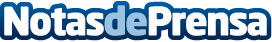 The Game Awards 2016, todos los anuncios y premiadosUn año más, Geoff Keighley ha producido y presentado los The Game Awards. Como ya es de costumbre en su anterior época, bajo el amparo de Spike TV, hablamos de un evento compuesto por la entrega de premios a los mejores videojuegos y compañías del año además así como anuncios de nuevos videojuegos y tráilers de otros ya anunciadosDatos de contacto:Nota de prensa publicada en: https://www.notasdeprensa.es/the-game-awards-2016-todos-los-anuncios-y_1 Categorias: Telecomunicaciones E-Commerce Premios Gaming http://www.notasdeprensa.es